PARTICIPATION AUX FRAIS DE DEPLACEMENT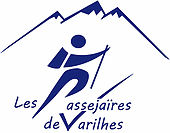 Nom, Prénom : Adresse : N° de licence :                Suivant la délibération du Conseil d’Administration dans sa séance du 13 Avril 2006,              je demande le remboursement des frais de déplacement pour 	- le - Date - Lieu –       - Nombre de km : … x 2 =  ….  km x 0.33 = …….€      Participation 20% =                 €      - Péage (joindre justificatif)……………………………………………..    =   _______ €                                                                                                            Total            =                  €                                    Signature du licencié,                                                            Bon pour accord,                                                                                                            Le Président,----------------------------------------------------------------------------------------------------------------Bon à payer la somme de ___________________________________________________________________________________________________________________________Payé le :Par chèque bancaire n°                                                                                 La Trésorière,